H. CONGRESO DEL ESTADO DE CHIHUAHUAP R E S E N T E.-  El suscrito, DIPUTADO GUSTAVO DE LA ROSA HICKERSON, integrante del Grupo Parlamentario de MORENA, con fundamento en lo previsto por el artículo 68 de la Constitución Política del Estado de Chihuahua los artículos 169 y 174 fracción I, de la Ley Orgánica del Poder Legislativo, así como los artículos 75 y 76 del Reglamento Interior y Prácticas Parlamentarias del Poder Legislativo, acudo ante esta Honorable Asamblea Legislativa a efecto de someter a consideración de esta H. Asamblea Legislativa el presente alcance a la iniciativa presentada por el suscrito, en fecha 29 de mayo del presente año a la que le fue asignada el numero de asunto 1910 y que fue turnada a la comisión Primera de Gobernación y Puntos Constitucionales.En dicho documento propongo la iniciativa con carácter de decreto a efecto de reformar el artículo 126 de la Constitución Política del Estado de Chihuahua, sin embargo, una vez analizado a profundidad, no pretendo que dicho artículo se modifique toda vez que las modificaciones que en su momento se realicen al Código Municipal y a la Ley Electoral del Estado de Chihuahua serán suficientes para garantizar la elección de Regidores por el principio de Mayoría Relativa. Por lo tanto, agradezco se turne el presente alcance a la comisión que habrá de analizarlo para que analice el presente D E C R E T O ARTÍCULO PRIMERO. Se REFORMA, el artículo 17, fracciones I, II, III y IV, así como el artículo 36B del Código Municipal del Estado de Chihuahua para quedar redactados de la siguiente manera:ARTÍCULO 17. ……Los Ayuntamientos residirán en las cabeceras municipales y se integrarán:Los Municipios de Chihuahua y Juárez con la persona titular de la Presidencia Municipal, Sindicatura y once Regidores de Mayoría Relativa y cuatro de Representación Proporcional;. Los Municipios de Camargo, Cuauhtémoc, Delicias, Guerrero, Hidalgo del Parral, Jiménez, Madera, Meoqui, Namiquipa, Nuevo Casas Grandes, Ojinaga y Saucillo, por la persona titular de la Presidencia Municipal, Sindicatura y siete Regidores de Mayoría Relativa y tres de Representación Proporcional;Los de Ahumada, Aldama, Ascensión, Balleza, Bocoyna, Buenaventura, Guachiochi, Guadalupe y Calvo, Riva Palacio, Rosales, San Francisco del Oro, Santa Bárbara, Urique e Ignacio Zaragoza por la persona titular de la Presidencia Municipal, Sindicatura y cinco Regidores de Mayoría Relativa y tres de Representación Proporcional;Los restantes por la persona titular de la Presidencia Municipal, Sindicatura y tres regidores de Mayoría Relativa y dos de Representación Proporcional;Los regidores de mayoría relativa y de representación proporcional serán electos por los ciudadanos residentes en los distritos municipales correspondientes. Respecto al gobierno de las secciones y demás poblaciones de un municipio, se estará a lo dispuesto en el ordenamiento Constitucional citado.Por cada persona titular de la Presidencia Municipal, Sindicatura, Regiduría o Comisarías, habrá una persona suplente para sustituirlo en sus impedimentos o faltas.ARTÍCULO 36 B. La persona titular de la Sindicatura tendrá las siguientes facultades y obligaciones:  Asistir a las sesiones del Ayuntamiento y participar en las discusiones con voz y voto;…………………………………………ARTÍCULO SEGUNDO. Se reforman, los articulo 13 numeral 2, 181 inciso 3, 191 y 386 fracción IV, modificar el título del Capitulo Cuarto de la Ley Electoral del Estado de Chihuahua para quedar redactados de la siguiente manera:Artículo 13…Los ayuntamientos serán electos popular y directamente según el principio de votación mayoritaria relativa, por los ciudadanos residentes en los distritos municipales correspondientes y  durarán en su encargo tres años. Estarán integrados por un presidente, un síndico y el número de regidores que determine la Ley.Los ayuntamientos se integrarán, además, con el número de regidores electos según los Principios de Mayoría Relativa y de Representación Proporcional, electos por los ciudadanos residentes en los distritos municipales correspondientes de acuerdo con las normas y procedimientos que señala esta Ley. Por cada candidato propietario de los ayuntamientos, se elegirá un suplente.…Artículo 181……Concluido el cómputo de la elección de ayuntamiento, inmediatamente la asamblea municipal hará la declaración de validez de la elección y la entrega de la constancia de mayoría y validez a quienes ocuparan el cargo de Presidente Municipal, Sindico y a los Regidores.…………………CAPÍTULO CUARTODE LA ASIGNACIÓN DE DIPUTADOS Y REGIDORES DE REPRESENTACIÓN PROPORCIONALArtículo 188. …Artículo 189. …Artículo 191. 1) La asignación de regidores electos según el principio de representación proporcional, se sujetará a lo siguiente: a) En los municipios que contempla el artículo 17, fracción I, del Código Municipal, los ayuntamientos tendrán cuatro regidores según el principio de representación proporcional; en los que refiere las fracciones II, III tendrán tres y los correspondientes a la fracción IV del artículo citado solamente dos. b) Las regidurías de representación proporcional se asignarán a los candidatos que, sin haber obtenido la votación mayoritaria hayan obtenido el segundo lugar y los mejores 4 porcentajes de votación, ARTÍCULO TERCERO. Se adhiere la fracción V al artículo 53 y se modifica el artículo 57 fracción IV, ambos de la Ley de Participación Ciudadana del Estado de Chihuahua para quedar redactados de la siguiente manera:Artículo 53. La Revocación de Mandato es el instrumento de consulta a la ciudadanía a fin de que se pronuncie mediante sufragio libre, directo, secreto y universal, sobre la terminación anticipada del periodo de gestión de quienes ostenten:I. La Titularidad del Poder Ejecutivo del Estado.II. Las Diputaciones locales.III. Las Presidencias Municipales.IV. Las Sindicaturas.V. Las RegiduríasArtículo 57. Dicho resultado será vinculante para:Artículo 57. Dicho resultado será vinculante para:I. …II. Diputaciones y regidurías por el principio de mayoría relativa, cuando voten a favor de revocar el mandato al menos un equivalente al treinta por ciento de la ciudadanía de la Lista Nominal Distrital correspondiente.III. Diputaciones y regidurías por el principio de representación proporcional, cuando voten a favor de revocar el mandato al menos un equivalente al tres por ciento de la ciudadanía de la Lista Nominal Estatal o Municipal en el caso de las regidurías.PresupuestoEl Instituto Estatal Electoral, en su proyecto de presupuesto para el ejercicio 2021, abstenerse de solicitar un porcentaje mayor al solicitado en elecciones símiles, ya que si bien se estaría integrando una boleta mas para entregar al ciudadano, también lo es que no representa una cantidad significativa en costo, ahora bien el presupuesto otorgado a los partidos debe ser igual al otorgado en este ejercicio 2020 ya que de acuerdo con las nuevas políticas públicas se debe de reducir el financiamiento público de los partidos políticos, generando herramientas de gratuidad como los debates.TRANSITORIOSTRANSITORIO PRIMERO. - El presente Decreto entrará en vigor al día siguiente de su publicación en el Periódico Oficial del Estado.TRANSITORIO SEGUNDO. - Quedan derogadas todas disposiciones que se opongan al contenido del presente Decreto.TRANSITORIO TERCERO. - El Instituto Estatal Electoral será el encargado de distritar los municipios, para la elección de las regidurías electas por mayoría relativa correspondientes a cada municipio. En el caso de los municipios a los que se refiere la fracción I del artículo 17 del Código Municipal, se hará la distritación tomando como base los distritos electorales para las diputaciones locales.  TRANSITORIO CUARTO. - El congreso de Estado, deberá armonizar las diversas disposiciones que se contravengan con lo planteado en la presente iniciativa. ECONÓMICO: Aprobado que sea, túrnese a la Secretaría para que elabore la Minuta de Decreto en los términos en que deba publicarse.Dado en el Honorable Congreso del Estado, a 18 de junio del año dos mil veinte.ATENTAMENTE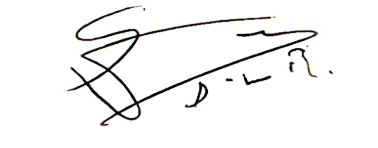 DIPUTADO GUSTAVO DE LA ROSA HICKERSON